    LONG MEADOW SCHOOL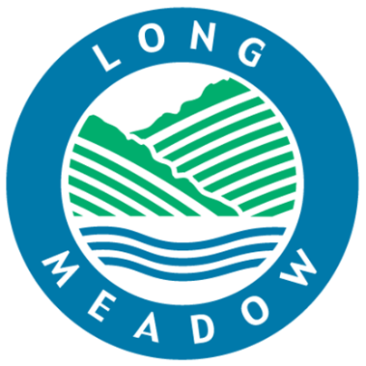 , Shenley Brook End,   (01908 508678 –  fax: 01908 520630)e-mail: office@longmeadow.milton-keynes.sch.uk		                              web: www.longmeadow.milton-keynes.sch.uk  Headteacher: Mr Philip Gray BEd (Hons) CANTAB, NPQH Friday 18th September 2020Dear Parents/CarersAs we have been proactive with testing this week, we have today been informed of further confirmed cases of COVID-19 amongst our staff and pupils, taking us to a total of fourteen who have tested positive. Following advice from Public Health England and Milton Keynes Council, we closed the Year Six bubble yesterday.  We have now been advised to close the Early Years, Year One and Year Two bubbles with immediate effect.  Parents of children in those year groups have had letters regarding this.  There will be a deep clean tonight and over the weekend in school and the current advice is that Year Three, Year Four and Year Five are safe to attend on Monday. With help from Public Health England and Milton Keynes Council, we continue to monitor this fast-moving situation carefully and to ensure that we have appropriate measures in place to reduce transmission. Please remember that if your child has ANY of these symptoms;new continuous cough and/or high temperature and/or a loss of, or change in, normal sense of taste or smellPlease do not send them to school. Instead, please;Inform us through our normal absence procedures, telling us exactly which COVID-19 symptoms they haveTry to book a test though www.nhs.uk/coronavirus. The system is currently very busy, but new slots are being added every couple of hours. If you cannot immediately get a slot you should try again an hour or two later, and keep trying until you can book one.  Your household should also isolate; and you should read the government guidance here: https://www.gov.uk/government/publications/covid-19-stay-at-home-guidance/stay-at-home-guidance-for-households-with-possible-coronavirus-covid-19-infection. Once your child has completed a test and you have the results, please inform the school immediately whether this ispositive or negative.Please may we remind you that the names of members of staff and/or pupils should be treated as confidential as is standard practice for medical information. You should not be posting names on social media or discussing names with the media. It might constitute a breach of patient confidentiality if you were to divulge names to the media.We are so disappointed for your families that we have had to take these measures at a time when some normality was returning for our pupils. However, we all have a duty to follow the guidance and reduce transmission of the COVID-19 in the community.We will be providing online learning for any pupils who are self-isolating due to being in one of the affected bubbles, or because one of your family members is displaying symptoms.  We will email you on Sunday with more information regarding this.  As ever, we remain #proud of our entire school community through these unprecedented times.Yours sincerelyPhilip Gray					Emma KiddHead Teacher					Deputy Head Teacher